ПАМЯТКАПО ЭЛЕКТРОБЕЗОПАСНОСТИ ДЛЯ НАСЕЛЕНИЯСредства массовой информации переполнены статьями, призывами, лозунгами, объявлениями о необходимости соблюдения элементарных правил электробезопасности. В школах и дошкольных учреждениях имеются информационные стенды, проводятся уроки по электробезопасности, конкурсы на знание детьми основ профилактики электротравматизма, по телевидению транслируются ролики о предупреждении детского электротравматизма. Но, к сожалению, продолжают происходить несчастные случаи с детьми, связанные с поражением электрическим током.Уважаемые взрослые! Пожалуйста, берегите своих детей! Обучайте их безопасному поведению на улице и дома!Предупреждайте детей об опасности поражения электрическим током! Запрещайте им играть под проводами воздушных линий, вблизи подстанций, влезать на опоры линий электропередачи, проникать в трансформаторные подстанции или в технические подвалы жилых домов, где находятся провода и коммуникации. Каждый день напоминайте своим детям, чтоНЕЛЬЗЯ! - близко подходить к трансформаторным подстанциям. Оборудование здесь находится под напряжением 10 тысяч вольт и выше;- набрасывать на провода проволоку и другие предметы, разбивать изоляторы, открывать лестничные электрощиты и вводные щиты, находящиеся в подъездах домов;- прикасаться к любым провисшим или оборванным проводам, подходить ближе, чем на 8- к лежащим на земле оборванным проводам воздушных линий электропередачи;- влезать на опоры электропередач; -вскрывать крышки на опорах освещения;- на опорах ВЛ ломать арматуру и рвать провода "спусков";-разводить костры под проводами линий электропередач, проникать в технические подвалы жилых домов, где находятся провода и коммуникации; -запускать "воздушных змеев" вблизи воздушных линий электропередач. -касаться железобетонных опор линии электропередач. Они могут находиться под шаговым напряжением.  На всех электроустановках нанесены предупредительные специальные знаки или укреплены соответствующие плакаты. Все эти плакаты предупреждают человека об опасности поражения электрическим током, и пренебрегать ими, а тем более снимать и срывать их недопустимо.  Изучите их вместе с детьми! Объясните тем, кто не умеет читать, что обозначает каждый плакат! Будьте примером для своих детей в вопросах электробезопасности! Не оставляйте детей без присмотра. Не проходите мимо, когда дети нарушают указанные меры предосторожности.При выявлении условий, которые могут привести к поражению электрическим током, звоните по телефону диспетчеру сетевого филиала.Госэнергогазнадзор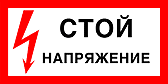 Предупреждает об опасности поражения электрическим током.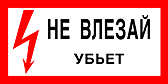 Предупреждает  об опасности подъема по конструкциям, при котором возможно приближение к токоведущим частям, находящимся под напряжением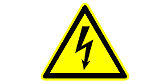 Предупреждает об опасности поражения электрическим током.